I want to support the Maritime Archaeological Society
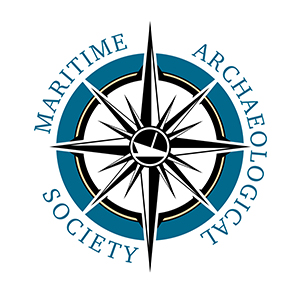 
   My Donation amount is: ___________   I am Paying By:      Check Cash     Note (if needed) _________________________________________   OR I am making an in-kind donation 
    *contact us to make arrangements and list item(s) on a separate page

Your Name: __________________________________________________

Signature: ___________________________________________________

Address:____________________________________________________

City: ___________________________ Postal Code: _________________Please send me a receipt Check here if you do not wish your donation to be acknowledged publicly.Please send your donation to:
Maritime Archaeological Society P.O. Box 332 Astoria, OR 97103Thank you.The Maritime Archaeological Society - MAS - is a registered 501(c)(3) not for profit organization. Your contribution may be tax deductible.If you wish to become a member of MAS, please use the Membership Form on our website to sign our Ethics statement. You will then be able receive our member newsletter and other benefits.